CE 29RDescripción………. unidades de…(ventana / puerta), corredera elevable CE29R con perfiles Extruded by Sapa de ……….. hojas de apertura ………… Perfiles de marco de módulo 115 mm y perfiles de hoja de módulo 45mm. Realizadas con perfiles de aluminio extruido con aleación ………..... (6060 / 6063) según Norma UNE-EN 12020 – 2 y bajo tratamiento T5 según NormaUNE-EN 515, acabado…………… (anodizado según Norma UNE-EN 12373-1 / lacado según Norma UNE-EN 12206-1) y  marca de calidad…………… (QUALANOD ”anodizado” / QUALICOAT “lacado”), con un espesor mínimo de …………. Micras y color ………………Los perfiles de aluminio están provistos de rotura de puente térmico obtenida por inserción de varillas aislantes de poliamida de 14,8 – 20/ 24mm. profundidad y doble junta de caucho para estanqueidad.Dimensiones L x H.Categorías alcanzadas en banco de ensayos:(Ensayo de referencia ventana de 6,96m2)Permeabilidad al aire según Norma UNE-EN 12207:2000		CLASE3Estanqueidad al agua según Norma UNE-EN 12208:2000		CLASE5AResistencia al viento según Norma UNE-EN 12210:2000		CLASE C5Tornillería de Acero Inoxidable ………… (AISI 304 o 316) para evitar aparición de doble par galvánico entre materiales.Todo ello según detalles de proyecto, totalmente acabada y rematada.Prestaciones de resistencia mecánica según Norma UNE - EN 755 – 2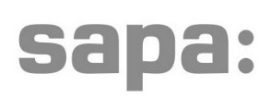 